QUEEN ELIZABETH SCHOOL  ALUMNI ASSOCIATION (USA)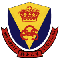 伊利沙伯中學美國舊生會QESAAUSABoard of Directors’ MeetingFirst Meeting (2015-2017)Date: Saturday, March 29, 2015 at 2 pmLocation: Louisa’s ResidencePresent: Doris Tse (President), Anita Chu (Secretary), Beth Pao (Treasurer), CW Chung (Social Director), Gavin Chan (Information Technology Director) and Louisa Leung (Past President)MinutesBoard of Directors for the 2-year term are:Doris Tse - PresidentKeith Cho - Vice PresidentAnita Chu – SecretaryBeth Pao – TreasurerCW Chung – Social Director (N. CA)Gavin Chan – Information Technology DirectorTransition StatusOverseas alumni request for sponsorshipPolicy has been established based on Mission of QESAAUSA Constitution.  Basically:Request has to originate from QESOSA, sponsored by local OSA officer printed on local letterhead stationerySubmission of Request at least 9 months to a year before the eventRequest contains details of needs including reasons and objectives.  (Why, what, who, when, how, how much, etc.)A smaller group would have better chance of being accepted due to limited resource availabilityFinancial StatusTreasurer report:  balance of $8,768 in our bank accountWill open a business checking account with Wells Fargo adding President Doris Tse as a 2nd signor of checks, to replace current Bank of America accountAssociation will pay guest share of event with receipt signed by sponsor member.4.	AGM ReviewIt was deemed a successful event with 55 participants.  Hi-lights are:Voting of new Board Members for the next termHonoring an honorable guest, Ms. Ella Cheong, daughter of QES’s First Principal and founding father, Mr. Cheong Wai Fung with a poem written by Doris TseSee Report by Louisa Leung, our past President summarizing the eventComputer CampComputer Camp 2015--4 girls from alumni schools plus 1 teacher are competing for ID Tech camp scholarship pending results on May 1.  Our past president Louisa Leung and Philip Tai will be graceful enough to provide hospitality to their post camp accommodation for the 4 participants and 1 teacher.6.  Future EventsOther than the 2 major events of summer picnic and AGM, we propose some regular activities as follows:Hiking, once a month or 2 monthsQuarterly luncheons to promote common interestsAnnouncements will be on “Evite”7. MembershipOut Reach to expand membership--President will contact Jo Wong in Hong Kong to obtain listing of QES alumni living in U.S. and to provide application forms.  Will request OSA to provide FA representatives.Discussion was made to create Honorary Membership for Ms. Ella Cheong.  8. WebsiteDemonstration by Gavin on how to logon and upload information and pictures on our official website; as well as Facebook	     All Minutes of  Board Meetings will be posted on website9.  Other BusinessNext Meeting will be on Saturday of June 6 to discuss Summer Picnic.   Everybody researches & reports on possible location at mid peninsulaMeeting Adjourned at 5:00 pm